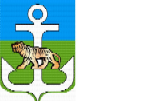 АДМИНИСТРАЦИЯЛАЗОВСКОГО МУНИЦИПАЛЬНОГО ОКРУГА  ПРИМОРСКОГО КРАЯПОСТАНОВЛЕНИЕО внесении изменений в постановление администрации Лазовского МО от 02.09.2021 г. № 573 «Об утверждении Положения и  состава комиссии по делам несовершеннолетних и защите их прав по Лазовскому муниципальному округу»Руководствуясь Федеральным законом от 24 июня 1999 года N 120-ФЗ "Об основах системы профилактики безнадзорности и правонарушений несовершеннолетних",  Законом  Приморского края от 08 ноября 2005 года № 296–КЗ  «О комиссиях по делам несовершеннолетних и защите их прав», Постановлением Правительства РФ от 06.11.2013г  N 995 «Об утверждении Примерного положения о комиссиях по делам несовершеннолетних и защите их прав» администрация  Лазовского муниципального округа ПОСТАНОВЛЯЕТ:1. Внести в постановление администрации Лазовского муниципального округа от 02.09.2021 г. № 573 «Об утверждении состава комиссии по делам несовершеннолетних и защите их прав по Лазовскому муниципальному округу»следующие изменения:  1.1. Приложение 2 к постановлению 02.09.2021 г. № 573 «Об утверждении состава комиссии по делам несовершеннолетних и защите их прав по Лазовскому муниципальному округу» изложить в новой редакции (прилагается)2. Признать утратившим силу:2.1. Постановление администрации Лазовского муниципального округа от 04.05.2022 г. № 348 «О внесении изменений в постановление администрации Лазовского МО от 04.05.2022 г. № 348 «Об утверждении состава комиссии по делам несовершеннолетних и защите их прав по Лазовскому муниципальному округу»2.2. Постановление администрации Лазовского муниципального округа от 04.05.2022 г. № 348 «О внесении изменений в постановление администрации Лазовского МО от 02.02.203 г. № 88 «Об утверждении состава комиссии по делам несовершеннолетних и защите их прав по Лазовскому муниципальному округу»2.3. Постановление администрации Лазовского муниципального округа от 04.05.2022 г. № 348 «О внесении изменений в постановление администрации Лазовского МО от 08.02.203 г. № 108 «Об утверждении состава комиссии по делам несовершеннолетних и защите их прав по Лазовскому муниципальному округу»   3. Настоящее постановление вступает в силу со дня его подписания.4. Начальнику управления разместить настоящее постановление на официальном сайте администрации Лазовского муниципального округа.   5. Контроль  за исполнением данного постановления  возложить на первого заместителя главы администрации Лазовского муниципального округа С.П. Осипова.Приложение к постановлениюадминистрации Лазовского МОот  30.03.2023 г.  № 254С О С Т А Вкомиссии по делам несовершеннолетних и защите их правадминистрации  Лазовского муниципального округаПредседатель комиссии:Осипов  Сергей  Петрович   –                первый заместитель главы администрации                                                                      Лазовского МО; Заместитель председателя комиссии:Галаган  Марианна Эдуардовна –         начальник управления образования                                                                  Лазовского МО;Ответственный секретарь комиссии:Верхогляд Надежда Леонидовна –      главный специалист 1 разряда                                                                  администрации Лазовского МО;                                           Члены комиссии:  Власенко Мария Фёдоровна  –             инспектор подразделения по делам                                                                           несовершеннолетних отделения участковых                                                                                                                           уполномоченных полиции и подразделения                                                                  по делам несовершеннолетних МО МВД                                                                  России «Партизанский», капитан полиции;Галаган  Светлана  Александровна  -  инспектор по работе с детьми комиссии по                                                                                    делам несовершеннолетних и защите их                                                                                        прав,  ведущий специалист 1 разряда                                                                  администрации Лазовского МО;Каменева Татьяна Евгеньевна -         начальник отделения КГКУ                                                                    «ПЦЗН» в Лазовском районе; Божко Ольга Евгеньевна  -                   специалист по работе с семьёй КГБУСО                                                                 «Артёмовский СРЦН» подразделения                                                                         Лазовского МО (с. Лазо) отделения помощи                                                                        семье и детям (нестационарное);  Лукьянченко Елена Николаевна -        специалист по работе с семьёй КГБУСО                                                                  «Артёмовский СРЦН» подразделения                                                                         Лазовского МО (с. Лазо) отделения помощи                                                                        семье и детям (нестационарное);Герасименко Нина Александровна –     и.о. директора МКУ «Центр культуры,                                                                     спорта, туризма и   молодёжной политики                                                                      Лазовского МО;    Красикова Наталья Владимировна  -     зам. начальник Партизанского                                                                            межмуниципального филиала ФКУ УИИ                                                                            ГУФСИН России по ПК (дислокация                                                                    с. Лазо), капитан внутренней  службыСтрембицкая Светлана Владимировна - инспектор (дислокация с. Лазо) отдела                                                                     участковых уполномоченных полиции                                                                      и по делам несовершеннолетних                                                                      МО МВД России «Партизанский»;  Татарникова Светлана Николаевна –  начальник отдела опеки и попечительства                                                                          по администрации Лазовского МО;Скутин Владимир Владимирович -     главный врач КГБУЗ  «Лазовская                                                                                                      центральная больница»;(по согласованию)Макаров Андрей Викторович      –      врач психиатр – нарколог КГБУЗ                                                                      «Лазовская центральная больница»;                                                                  (по согласованию);Пилипенко Сергей Александрович  -  начальник ОНДиПР по Лазовскому                                                                   муниципальному району УНДиПР ГУ                                                                  МЧС России по Приморскому краю;Фуртас Дмитрий Александрович –      заместитель начальника полиции по                                                                  охране общественного порядка МО                                                                 МВД России «Партизанский»,                                                                 подполковник полиции. Никифорова Татьяна Викторовна -     начальник отдела по Лазовскому МО по                                                                       Находкинскому  Городскому Округу                                                                 КГКУ «Центр социальной поддержки                                                                         населения Приморского края»Смолярчук Наталья Сергеевна-        руководитель сектора дошкольного                                                               образования и внеурочной деятельности                                                             (координатор системы мониторинга                                                              профилактики правонарушений                                                              несовершеннолетних)ЛИСТ СОГЛАСОВАНИЯк проекту постановления (распоряжения) главы Лазовского муниципального округа, администрации Лазовского муниципального округа «Об утверждении состава комиссии по делам несовершеннолетних и защите их прав администрации Лазовского муниципального округа_____________________________________________________________________Проект представлен комиссией по делам несовершеннолетних и защите их прав  администрации  Лазовского муниципального округа.Проект решения разослать: 	1. Осипову С.П.                                                 _____________________________________________(наименование адресата)                                                                         (подпись и дата получения правового акта)2. Галаган М.Э.                                                                  ___________________________________________3. Власенко М.Ф.                                           __________________________________ 4. Галаган С.А.                                                                   ____________________________________________5. Каменевой Т.Е.                                          __________________________________6. Божко О.Е.                                                __________________________________7. Лукьянченко Е.Н.                                         __________________________________8. Герасименко Н.А.                                         __________________________________   9. Красиковой Н.В.                                       __________________________________ 10.Стрембицкой С.В.                                    __________________________________11.Татарниковой С.Н.                                   __________________________________12. Пилипенко С. А.                                      __________________________________              13. Фуртас Д.А.                                                 __________________________________             14. Скутину В.В.                                           _______________________________15. Макарову А.В.                                         ________________________________ 16. Никифоровой Т.В.                                  ________________________________              17.Смолярчук Н.С.                                      ________________________________Руководитель управления (отдела) ______________________________________________                                          подпись                                                                Фамилия, имя и отчество Передано руководителю аппарата «____» ____________________ 2023 г.ЗАКЛЮЧЕНИЕпо результатам проведения антикоррупционной экспертизыОб утверждении состава комиссии по делам несовершеннолетних и защите  их прав администрации Лазовского муниципального округа(наименование нормативного правового акта, его проекта или иного документа)     В  соответствии с частью 4 статьи 3 Федерального закона от 17 июля .  №  172-ФЗ "Об антикоррупционной экспертизе нормативных правовых актов и проектов  нормативных  правовых актов", статьей 6 Федерального закона от 25 декабря . № 273-ФЗ "О противодействии коррупции" и Порядком проведения антикоррупционной экспертизы правовых актов органов местного самоуправления Лазовского муниципального района и их проектов от «12 мая  2015г. №153 проведена антикоррупционная экспертиза Об утверждении состава комиссии по делам несовершеннолетнихи защите  их прав администрации Лазовского муниципального района(наименование нормативного правового акта, его проекта или иного документа)В представленном проекте коррупциогенные факторы не выявленыНачальник юридического отдела администрации                          _______________________               Д. С. Кадурин Первый заместитель главы администрации                           _______________________            С. П. ОсиповЗаместитель главы администрации,начальник финансов - экономическогоуправления                                 ________________________       И.Р. ШлапуноваЗаместитель главы администрации, начальник, управления по работе с территориями               __________________________          К. В. Суханов Начальник управления                 ___________________________    Л. Р. Матвеенко <1>  Отражаются все положения нормативного правового акта, его проекта или иного документа, в которых выявлены коррупциогенные факторы, с указанием его структурных единиц (разделов, глав, статей, частей, пунктов, подпунктов, абзацев) и соответствующих коррупциогенных факторов.30 марта  2023 г.с. Лазо№ 254Глава Лазовского муниципального округаЮ.А. МосальскийДолжность Фамилия, инициалыДата поступления документа на согласование Замечания, подпись Дата согласованияГлавный специалист 1 разряда, секретарь КДН и ЗПВерхогляд Н.Л.Первый заместительглавы администрации Лазовского округа,председательКДН и ЗПОсипов С.П.Заместитель главы администрации, начальник финансово-экономического управленияШлапунова И.Р.Заместитель главы администрации, начальник, управления по работе с территориямиСуханов К.В.Начальник юридического отдела администрации Лазовского округаКадурин Д.С.Начальник управленияМатвеенко Л.Р.